        CUST SCHOOL NEWSLETTER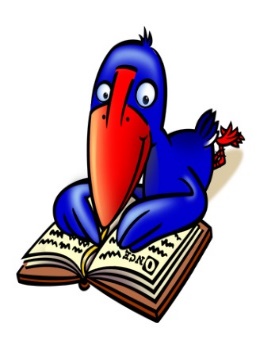 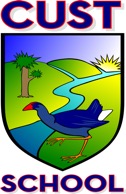 Phone 3125-753;  Fax 3125-723e-mail:  jennifer.thompson@cust.school.nzwww.cust.school.nzSchool’s bank account number is 03 1592 0074218 00Friday, 8 June, 2018 – Week Six —Term 2“TIME FOR A CHANGE”“Effort and Attitude Determines My Abilities”FROM THE PRINCIPAL’S DESKEvery accomplishment starts with the decision to tryIt is with much sadness that I announce that Hannah Scott has resigned from her teaching position at Cust School as from the end of this term. Hannah began her teaching career at Cust School as a beginning teacher ten years ago. Over that time, with a few breaks to have children, she has built many strong relationships with children and parents and has always shown a creative flair to her teaching.While there is sadness, there is also excitement as the Scott family embraces the above quote..Hannah, with her family, has made a decision to try…., in her case go back home, reconnect with family and friends and experience a different life. I know this will lead to many accomplishments which will strengthen her family. 
Every accomplishment starts with the decision to tryThis week we had a team of runners who continued on their cross country journey – which gets tougher and more competitive at each new level. They represented the school at the North Canterbury Cross Country Championships today.  Another example of making a decision to try…in this case train hard at school for a period of over 5 weeks, race hard to qualify, continue to train and then turn up on the day prepared to do their best.This led to their successful personal accomplishments. Fantastic effort by all the children who ran and gave everything they had – 110% determination.  To move to the next race they had to achieve a Top 6 finish.  Results next week.Every accomplishment starts with the decision to tryAt this time of year, we conduct mid-year testing.  This involves a range of different assessments on Reading/Writing and Maths.  From these results, we will create reports on the children which you will receive later this term with their portfolios, followed by parent interviews in the last week of term.  This also provides us with useful data in which to prioritise our classroom teaching and learning programmes and our learning support programme.  I will also report on any trends we find in Term Three.Here is another example of making a decision to try…in this case the children trying their best at the class work and assessments they are provided with. This leads to some excellent accomplishments as seen by test results and completed class work e.g. novel studies. REMEMBER:Every time you try to do something, you give it a chance; a chance to succeed. Once you try, you open a door for opportunities to come in.Once you take that first step, your dream becomes less of a dream and turns more into reality.Of course, once you try, there is also a possibility to fail. But that shouldn’t stop you. In fact, it should encourage you to do well even at the very first try. Trying doesn’t mean you can simply slack off. Give it your best shot at the initial try. Do it well, do it right. This way, you won’t waste the chance.When you open yourself to all the possibilities, you get more out of it. And the moment you try, you also entertain the chance of succeeding and accomplishing your goal.You need to do the work hard to achieve your goal. This includes trying and keep going.Throughout the year, we ask the children: What is your goal? What needs to be done to achieve it? Parent Evening Monday 25 June, 6pm-7pm Learn and Explore the Parent Portal alongside your child/renBased on the results of our recent survey, we would love for you and your child to join us for a hands-on workshop focusing on getting the most out of the parent portal. Sarah Whiting, from CORE Education, will be leading the session and will talk to us about what the portal is, how it can be used as well as providing you with the space and time to purposefully explore and interact with it, alongside your child.Please confirm either by phoning the school or email to eddie.f@cust.school.nz if you are coming so we can confirm numbers.  Any questions see Eddie Foskett.  School Donations and Activity Fees:A reminder about School Donations and Activity Fee.  There are still a number of families who have not paid the activity fee component for Term One.  Term 2 invoices were sent out a few weeks ago.  If you have any questions in regard to them please contact the school office, otherwise prompt payment would be appreciated.  (Cust School Board of Trustees Bank Westpac account No. 03 1592 0074218 00).RegardsRobertTerm 2 CalendarWednesday 6 June				North Canterbury Cross CountryWednesday 20 June				Canterbury Cross CountryFriday 22 June				School DiscoFriday 29 June				NZ PlayhouseMonday 2 / Tuesday 3 July			Three Way ConferencesFriday 6 July					Term 2 EndsSUSHIThank you everyone for supporting our sushi initiative at lunch time Thursday, 31 May.  The team worked very well.This was our first attempt for the year and we discovered that we need to provide a lot more sushi than we had anticipated.  We apologise for not having produced enough and will adjust our sights so that next week we will be sure to have plenty for our customers!Thank you again,Gina TaggartSenior Bible-in-Schools teacherSUSHI – THURSDAY – 14 JUNEFISH AND CHIPS, AMERICAN HOT DOGS – THURSDAY, 21 JUNESCHOLASTIC NZ BOOK CLUBBrochures have been sent home this week.If you would like to place an order, please use the LOOP (refer to the last page of the brochure), or alternatively send along to school by Friday, 15 June.PTA NEWSCUST SCHOOL DISCO – FRIDAY 22 JUNE – CUST COMMUNITY CENTREJuniors and Pre-schoolers’ 5.30 -7 pmTheme – come dressed as your favourite characterSeniors – 7.30 – 9.00pmTickets will be available before and after schoolFrom Monday, 18 June outside the office.Cost $5 per ticket, includes a goodie bagFood, drinks and glow-sticks available to purchase at the venue (cash only).Next general meeting and AGM: Tuesday, 26 June.If you would like to join the PTA Committee or become a Friend of the PTA  email: custschoolpta@gmail.com Pre-loved uniform sales are available for a gold coin donation. Available in the room across from the office.For more information/contact details:Website: www.cust.school.nz (School Info Tab)Facebook: Cust School Parent Teacher AssociationEmail: custschoolpta@gmail.comCust School PTA Bank Account: 03 1783 0502131 03ENTERTAINMENT™ BOOK 2018-2019This year Entertainment Books are promoting membership by sending a book home for families to peruse.Last week a book came home in an envelope with your (eldest) child.There was a letter explaining the two types of membership...book or digital...and payment options.If you do not wish to purchase please return the book in the white personalised envelope and deposit back in the white named box in the school office asap.Encourage family, friends, neighbours and colleagues to look through the book....you only need to use it twice and it will have paid for itself!For every book sold Cust School PTA receives $14 towards its fundraising efforts.Thank you for your support.Any queries please contact Kate Powell on 027 229 5026